Das vollständige Datenblatt muss spätestens 4 Schulwochen vor Aufenthaltsbeginn im Waldschulheim vorliegen (an: waldschulheim.burg-hornberg@forstbw.de oder Waldschulheim Burg Hornberg, Johannes-Brenz-Weg 3, 72213 Altensteig). Sollte dies nicht der Fall sein, berechnen wir eine Aufwandspauschale von 50,00 €.Sie finden das Datenblatt als Word-Dokument auch auf unserer Homepage (unter Waldschulheim-ABC). So können Sie die Namen mit dem PC eintragen und erleichtern uns das Entziffern. Schule mit Anschrift:Schulart:	      			Klassenstufe:      Verantwortlicher Ansprechpartner:      Telefon:	     E-Mail:	     Aufenthaltstermin: von       	 bis      die Liste auf Seite 2 bitte für alle Schülerinnen/Schüler und Lehrerinnen/Lehrer ausfüllenkörperliche Einschränkungen (Allergie, Behinderung, …)  bitte auf Seite 3 angeben bzw. beschreiben.körperliche Einschränkungen (Allergie, Behinderung, …) /Zusatzinfo: Information zum Datenschutz: 
Die für die Organisation und Durchführung des Waldschulheimaufenthalts notwendigen personenbezogenen Daten (Vorname, Nachname, Allergien) werden maschinell verarbeitet und gespeichert. Die personenbezogenen Daten werden gelöscht, sobald sie für die Organisation und Durchführung des Waldschulheimaufenthalts nicht mehr notwendig sind und es keine weiteren gesetzlichen Nachweis- und Aufbewahrungspflichten gibt. Die Angabe der personenbezogenen Daten ist freiwillig und jederzeit gegenüber der datenverarbeitenden Stelle, Waldschulheim Burg Hornberg, Johannes-Brenz-Weg 3, 72213 Altensteig-Hornberg oder per E-Mail an datenschutz@forstbw.de, widerruflich. Mit der Anmeldung erklären Sie Ihr Einverständnis für die Verarbeitung und Speicherung der personenbezogenen Daten.DatumUnterschrift
Datenblatt für 
Waldschulheimaufenthalte (ab Klasse 7)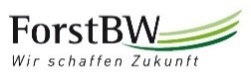 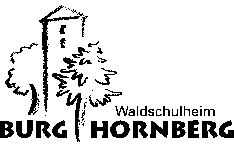 Schule:Schule:Klasse:    Begleitpersonen:Begleitpersonen:Datum:Datum: vom       vom       vom       bis       bis       bis      Schülerinnen:    Schülerinnen:    Schüler:    Schüler:    Gesamt:     Lehrerinnen:    Lehrerinnen:    Lehrer:    NachnameNachnameVornameVornameVornamem/wv/oS*Bsp.MustermannMustermannMaxMaxMaxmvBitte tragen Sie auch alle Begleitpersonen in die Liste ein.Bitte tragen Sie auch alle Begleitpersonen in die Liste ein.Bitte tragen Sie auch alle Begleitpersonen in die Liste ein.Bitte tragen Sie auch alle Begleitpersonen in die Liste ein.Bitte tragen Sie auch alle Begleitpersonen in die Liste ein.Bitte tragen Sie auch alle Begleitpersonen in die Liste ein.Bitte tragen Sie auch alle Begleitpersonen in die Liste ein.Bitte tragen Sie auch alle Begleitpersonen in die Liste ein.v/oS* = an Mahlzeiten, bei denen es ein Fleischgericht gibt, möchte das Kind vegetarisch bzw. ohne Schweinefleisch essenfür Nahrungsmittel-Allergien, die beachtet werden müssen, wenden sich die Eltern des Schülers/der Schülerin bitte 2 -3 Wochen vor Ihrer Anreise per E-Mail bitte an: ingeborg.fischer@forstbw.dev/oS* = an Mahlzeiten, bei denen es ein Fleischgericht gibt, möchte das Kind vegetarisch bzw. ohne Schweinefleisch essenfür Nahrungsmittel-Allergien, die beachtet werden müssen, wenden sich die Eltern des Schülers/der Schülerin bitte 2 -3 Wochen vor Ihrer Anreise per E-Mail bitte an: ingeborg.fischer@forstbw.dev/oS* = an Mahlzeiten, bei denen es ein Fleischgericht gibt, möchte das Kind vegetarisch bzw. ohne Schweinefleisch essenfür Nahrungsmittel-Allergien, die beachtet werden müssen, wenden sich die Eltern des Schülers/der Schülerin bitte 2 -3 Wochen vor Ihrer Anreise per E-Mail bitte an: ingeborg.fischer@forstbw.dev/oS* = an Mahlzeiten, bei denen es ein Fleischgericht gibt, möchte das Kind vegetarisch bzw. ohne Schweinefleisch essenfür Nahrungsmittel-Allergien, die beachtet werden müssen, wenden sich die Eltern des Schülers/der Schülerin bitte 2 -3 Wochen vor Ihrer Anreise per E-Mail bitte an: ingeborg.fischer@forstbw.dev/oS* = an Mahlzeiten, bei denen es ein Fleischgericht gibt, möchte das Kind vegetarisch bzw. ohne Schweinefleisch essenfür Nahrungsmittel-Allergien, die beachtet werden müssen, wenden sich die Eltern des Schülers/der Schülerin bitte 2 -3 Wochen vor Ihrer Anreise per E-Mail bitte an: ingeborg.fischer@forstbw.dev/oS* = an Mahlzeiten, bei denen es ein Fleischgericht gibt, möchte das Kind vegetarisch bzw. ohne Schweinefleisch essenfür Nahrungsmittel-Allergien, die beachtet werden müssen, wenden sich die Eltern des Schülers/der Schülerin bitte 2 -3 Wochen vor Ihrer Anreise per E-Mail bitte an: ingeborg.fischer@forstbw.dev/oS* = an Mahlzeiten, bei denen es ein Fleischgericht gibt, möchte das Kind vegetarisch bzw. ohne Schweinefleisch essenfür Nahrungsmittel-Allergien, die beachtet werden müssen, wenden sich die Eltern des Schülers/der Schülerin bitte 2 -3 Wochen vor Ihrer Anreise per E-Mail bitte an: ingeborg.fischer@forstbw.dev/oS* = an Mahlzeiten, bei denen es ein Fleischgericht gibt, möchte das Kind vegetarisch bzw. ohne Schweinefleisch essenfür Nahrungsmittel-Allergien, die beachtet werden müssen, wenden sich die Eltern des Schülers/der Schülerin bitte 2 -3 Wochen vor Ihrer Anreise per E-Mail bitte an: ingeborg.fischer@forstbw.de